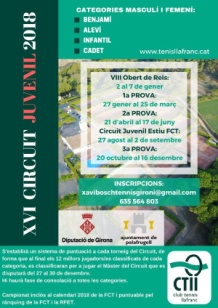 Benvolguts/des,Amb la tardor, retorna el tradicional Circuit al CT LLAFRANC!!! Amb l'arribada de la tardor, ens plau convidar-vos al Club Tennis Llafranc amb motiu de la celebració de la 3a. prova del XVI Circuit Juvenil i Absolut que s’iniciarà el proper dia 27 d'Octubre i es disputarà fins el 16 de Desembre. Recordem que aquest XVI CIRCUIT ha portat algunes novetats: 1.- La categoria Benjamí juga amb la nova pilota oficial HEAD punt verd i els seus partits es disputen al millor de 2 sets a 4 jocs (4-4 tie break) i un matchtiebreak 10 si hi ha empat a 1 set. 2.- Seguirem no organitzant la categoria JUNIOR, recomanant als possibles interessats que competeixin en categoria ABSOLUTA, on també garantim dos partits ja que organitzarem fase de consolació oficial (amb punts RFET pels participants!!!) 3.- Pel Màsters final es classificaran 12 jugadors per cada categoria (10 directes + 2 invitacions), veient la bona acollida dels darrers anys. Seguirem comptant amb la empresa DECOASPORTS com patrocinador per oferir obsequis als classificats i campions...4.- Cada jugador rebrà un Val per 1 aigua al Restaurant del club per cada partit, tenint també a disposició avantatges per dinar al mateix. 5.- Seguirem aplicant la disputa d'un matchtiebreak-10 en cas d'empat a un set en totes les categories Base, no així en la Absoluta, que seguirà disputant tercer set.  Les inscripcions per aquesta 3a prova, les haureu de fer fins el proper dilluns, 22 d'octubre a les 21:00 hores EXCLUSIVAMENT a traves del nou PORTAL de la FCT registrant-vos primerament i abonant l'import de la inscripció. Aquest sistema estem convençuts que repercutirà en moltes millores per tots: jugadors i organitzadors. MOLT IMPORTANT: Per aconseguir portar a terme l'ordre de joc de les tardes de dissabtes i diumenges, us demanem que seguim el mateix sistema dels Circuits anteriors que va aconseguir que es disputessin prop de 1000 encontres sense cap W.O. a pista:Cada jugador/a ha de manifestar abans de cada dimarts 21h. per email o wathsapp si té limitacions d'horari pel següent cap de setmana, per poder tenir-les en compte. L'ordre de joc sortirà a la web del CTLLAFRANC cada dimecres a partir de les 20h. i disposarem de dijous i divendres només per casos d'emergència.Us esperem !!!Xavi BOSCH: Telèfon 635.564.803 (xaviboschtennisgironi@gmail.com)Director Circuit  CTLLAFRANC